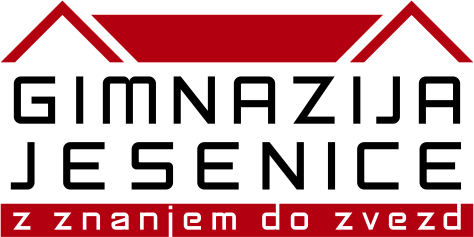 GIMNAZIJA JESENICEPodročno tekmovanje v odbojki za dijake13.11. 2014REZULTATI PODROČNO - ODBOJKA DIJAKI 13.11.2014Nosilci skupinA skupina:  GIMNAZIJA JESENICE B skupina:  GIMNAZIJA  KRANJ	C skupina:  SREDNJA ŠOLA JESENICE Razpored tekemDvorana Gimnazije Jesenice1.skupinaGimnazija JeseniceBC Naklo Gimnazija Franceta Prešerna2.skupinaGimnazija KranjGSŠRM Kamnik SGTŠ RadovljicaDvorana SŠ Jesenice3.skupinaGimnazija Škofja LokaSŠ JeseniceŠC Kranj – SŠ z elektrotehniko in računalništvoZmagovalne ekipe skupin se uvrstijo v finale in igrajo po sistemu vsak z vsakim. Igra se v dvorani Gimnazije Jesenice. Na četrtfinalno tekmovanje vodita prvi dve mesti.Finalne tekmeKončni vrstni redmesto – GSŠRM Kamnikmesto – BC Naklomesto – SŠ Jesenice4.- 6. mesto – Gimnazija Jesenice, Gimnazija Kranj, ŠC Kranj – SŠ z elektrotehniko in računalništvo7. - 9. mesto - Gimnazija Franceta Prešerna, SGTŠ Radovljica, Gimnazija Škofja LokaNa četrtfinalno tekmovanje državnega prvenstva za dijake v odbojki, sta se uvrstili ekipi GSŠRM Kamnik in BC Naklo.Vodja tekmovanja							Športna zveza Tržič	Boštjan Modrijan							Biserka Drinovec, vodja PC GorenjskaMelita Čelesnik1.tekmaGimnazija Jesenice1:2BC Naklo (20,-22,9)2.tekmaGimnazija Franceta Prešerna0:2BC Naklo (10,20)3.tekmaGimnazija Jesenice2:0Gimnazija Franceta Prešerna(18,16)1.tekmaGimnazija Kranj2:0SGTŠ Radovljica(14,20)2.tekmaGSŠRM Kamnik 2:0Gimnazija Kranj(20,22)3.tekmaSGTŠ Radovljica0:2GSŠRM Kamnik (19,20)1.tekmaSŠ Jesenice2:0Gimnazija Škofja Loka(13,17)2.tekmaGimnazija Škofja Loka0:2ŠC Kranj – SŠ z elekt. in rač.(25,14)3.tekmaSŠ Jesenice2:0ŠC Kranj – SŠ z elekt. in rač.(16,24)1.tekmaBC Naklo 0:2GSŠRM Kamnik (21,23)2.tekmaSŠ Jesenice1:2GSŠRM Kamnik (13,-25,9)3.tekmaBC Naklo 2:1SŠ Jesenice(22,-11,13)